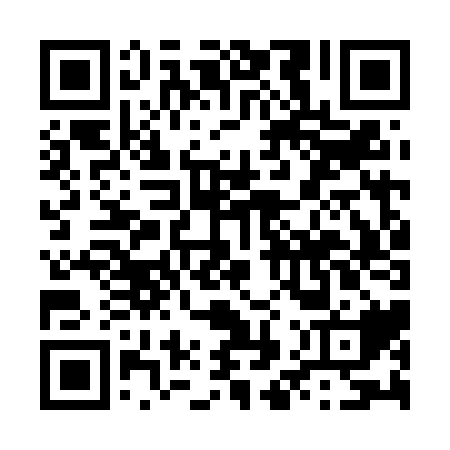 Ramadan times for Afom Baba, CameroonMon 11 Mar 2024 - Wed 10 Apr 2024High Latitude Method: NonePrayer Calculation Method: Muslim World LeagueAsar Calculation Method: ShafiPrayer times provided by https://www.salahtimes.comDateDayFajrSuhurSunriseDhuhrAsrIftarMaghribIsha11Mon5:195:196:2812:303:446:326:327:3712Tue5:185:186:2812:293:436:326:327:3713Wed5:185:186:2712:293:436:316:317:3614Thu5:185:186:2712:293:426:316:317:3615Fri5:175:176:2612:293:416:316:317:3616Sat5:175:176:2612:283:416:316:317:3617Sun5:165:166:2512:283:406:316:317:3618Mon5:165:166:2512:283:396:316:317:3619Tue5:155:156:2412:273:386:316:317:3620Wed5:155:156:2412:273:376:316:317:3621Thu5:145:146:2312:273:376:306:307:3622Fri5:145:146:2312:273:366:306:307:3523Sat5:135:136:2212:263:356:306:307:3524Sun5:135:136:2212:263:346:306:307:3525Mon5:125:126:2212:263:336:306:307:3526Tue5:125:126:2112:253:326:306:307:3527Wed5:115:116:2112:253:326:306:307:3528Thu5:115:116:2012:253:316:306:307:3529Fri5:105:106:2012:243:306:296:297:3530Sat5:105:106:1912:243:296:296:297:3531Sun5:095:096:1912:243:286:296:297:341Mon5:095:096:1812:243:276:296:297:342Tue5:085:086:1812:233:266:296:297:343Wed5:085:086:1712:233:256:296:297:344Thu5:075:076:1712:233:246:296:297:345Fri5:075:076:1612:223:246:296:297:346Sat5:065:066:1612:223:256:286:287:347Sun5:065:066:1612:223:256:286:287:348Mon5:055:056:1512:223:266:286:287:349Tue5:055:056:1512:213:266:286:287:3410Wed5:045:046:1412:213:276:286:287:34